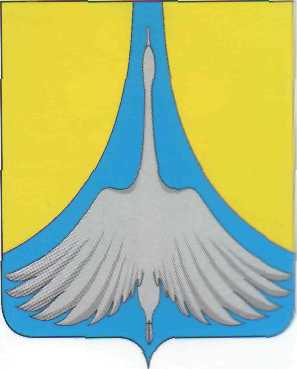 РОССИЙСКАЯ ФЕДЕРАЦИЯАДМИНИСТРАЦИЯ СИМСКОГО ГОРОДСКОГО ПОСЕЛЕНИЯАШИНСКОГО МУНИЦИПАЛЬНОГО РАЙОНАЧЕЛЯБИНСКОЙ ОБЛАСТИ                                П О С Т А Н О В Л Е Н И Еот 14.08.2023г.  № 165Об утверждении «Порядка осуществления администрацией Симского городского поселения полномочий по организации мероприятий при осуществлении деятельности по обращению с животными без владельцев на территории Симского городского поселения»В соответствии с Федеральным законом от 06.10.2003 №131-ФЗ «Об общих принципах организации местного самоуправления в Российской Федерации», Федеральным законом от 27.12.2018 №498-ФЗ «Об ответственном обращении с животными и о внесении изменений в отдельные законодательные акты Российской Федерации», постановлением Правительства Российской Федерации от 10.09.2019 №1180 «Об утверждении методических указаний по осуществлению деятельности по обращению с животными без владельцев», Законом Челябинской области от 30.12.2019 №72-ЗО «О наделении органов местного самоуправления отдельными государственными полномочиями по организации мероприятий при осуществлении деятельности по обращению с животными без владельцев», Законом Челябинской области от 08.05.2019 №890-ЗО «О регулировании отношений в области обращения с животными в Челябинской области», Приказом Министерства сельского хозяйства Челябинской области от 28.02.2020 №147 «Об утверждении Порядка осуществления деятельности по обращению с животными без владельцев на территории Челябинской области», Уставом Симского городского поселения, администрация Симского городского поселения: ПОСТАНОВЛЯЕТ:Утвердить Порядок осуществления администрацией Симского городского поселения полномочий по организации мероприятий при осуществлении деятельности по обращению с животными без владельцев на территории Симского городского поселения. Определить отдел по развитию инфраструктуры и благоустройства уполномоченным структурным подразделением администрации Симского городского поселения по реализации мероприятий при осуществлении деятельности по обращению с животными без владельцев на территории Симского городского поселения.Настоящее постановление вступает в силу со дня опубликования в газете «Стальная искра» и подлежит размещению на официальном сайте администрации Симского городского поселения: https://www.gorodsim.ru/ в сети Интернет. Глава администрации         Симского городского поселения:                                                      Р.Р. Гафаров Утвержден    постановлением администрации Симского городского поселения Об утверждении «Порядка осуществления администрацией Симского городского поселения полномочий по организации мероприятий при осуществлении деятельности по обращению с животными без владельцев на территории Симского городского поселения» от «14»08 2023 г. №165ПОРЯДОК ОСУЩЕСТВЛЕНИЯ АДМИНИСТРАЦИЕЙ СИМСКОГО ГОРОДСКОГО ПОСЕЛЕНИЯ ПОЛНОМОЧИЙ ПО ОРГАНИЗАЦИИ МЕРОПРИЯТИЙ ПРИ ОСУЩЕСТВЛЕНИИ ДЕЯТЕЛЬНОСТИ ПО ОБРАЩЕНИЮ С ЖИВОТНЫМИ БЕЗ ВЛАДЕЛЬЦЕВ НА ТЕРРИТОРИИ СИМСКОГО ГОРОДСКОГО ПОСЕЛЕНИЯ Настоящий Порядок разработан в соответствии с Федеральным законом от 27.12.2018 № 498-ФЗ «Об ответственном обращении с животными и о внесении изменений в отдельные законодательные акты Российской Федерации», постановлением Правительства Российской Федерации от 10.09.2019 № 1180 «Об утверждении методических указаний по осуществлению деятельности по обращению с животными без владельцев», Законом Челябинской области от 30.12.2019 № 72-ЗО «О наделении органов местного самоуправления отдельными государственными полномочиями по организации мероприятий при осуществлении деятельности по обращению с животными без владельцев», Законом Челябинской области от 08.05.2019 № 890-ЗО «О регулировании отношений в области обращения с животными в Челябинской области», Приказом Министерства сельского хозяйства Челябинской области от 28.02.2020 № 147 «Об утверждении Порядка осуществления деятельности по обращению с животными без владельцев на территории Челябинской области», Уставом Симского городского поселения в целях реализации переданных полномочий по организации проведения мероприятий, связанных с животными без владельцев на территории Симского городского поселения.Порядок определяет механизм организации мероприятий при осуществлении деятельности по обращению с животными без владельцев на территории Симского городского поселения. Мероприятия при осуществлении деятельности по обращению с животными без владельцев включают в себя отлов животных без владельцев и иные, предусмотренные Федеральным законом от 27.12.2018 № 498-ФЗ «Об ответственном обращении с животными и о внесении изменений в отдельные законодательные акты Российской Федерации», приказом Министерства сельского хозяйства Челябинской области от 28.02.2020 № 147 «Об утверждении Порядка осуществления деятельности по обращению с животными без владельцев на территории Челябинской области» мероприятия.  Мероприятия, указанные в п. 3 настоящего Порядка производятся за счет средств областного бюджета и софинансирования из бюджета Ашинского муниципального района.Мероприятия, указанные в п. 3 настоящего Порядка в отношении животных без владельцев осуществляют индивидуальные предприниматели и юридические лица, заключившие в соответствии с законодательством Российской Федерации с управлением инженерной инфраструктуры администрации Ашинского муниципального района договор (контракт) на отлов и содержание животных без владельцев (далее – специализированная организация).  Отдел по развитию инфраструктуры и благоустройства администрации Симского городского поселения обеспечивает размещение на  официальном сайте администрации https://gorodsim.ru/ в сети Интернет информации о приютах для животных без владельцев и специализированных организациях с указанием адреса, контактных номеров и ссылок на интернет-страницы, используемые указанными организациями для размещения информации об отловленных животных. Специализированная организация осуществляет отлов животных без владельцев на основании информации (заявки, письменного обращения), поступившей в отдел управления инженерной инфраструктуры администрации Ашинского муниципального района (УИИ АМР) из отдела по развитию инфраструктуры и благоустройства администрации Симского городского поселения от граждан и юридических лиц о необходимости проведения отлова животных без владельцев, в срок не превышающий 3 (трех) календарных дней с момента поступления указанной информации планово или вынуждено.Отдел по развитию инфраструктуры и благоустройства администрации Симского городского поселения: регистрирует обращения (заявления) заявителей в день их поступления в журнале учета заявлений на отлов животных, которые не имеют владельца или владелец которых неизвестен; ведет журнал учета заявок на отлов животных без владельцев;  в день регистрации заявления направляет обращения (заявки) заявителей в адрес отдела управления инженерной инфраструктуры администрации Ашинского муниципального района (УИИ АМР), которые заключают договор (соглашение) со специализированной организацией по отлову, информирует заявителя о предстоящем отлове животных без владельцев специализированной организацией по отлову, согласно заявке; не позднее тридцати календарных дней со дня регистрации обращения (заявления) уведомляет заявителя о результатах рассмотрения в письменном виде либо в виде электронного документа, если заявление содержит адрес электронной почты, по которому должен быть направлен ответ. 8. Специализированная организация в день проведения мероприятий представляет в отдел по развитию инфраструктуры и благоустройства администрации Симского городского поселения сведения об объеме выполненных работ (в соответствии с данными учета количества животных без владельцев, отловленных и транспортированных в приюты для животных, животных без владельцев, возвращенных на прежние места обитания).                                                  